Dobrý den, Vaše objednávka byla přijata a předána k dalšímu zpracování. Společnost: Gymnázium a OA Mariánské Lázně, příspěvková organizaceEmail:  Číslo objednávky: 7509016688 Celková částka: 50,400.00 Kč Stav objednávky můžete sledovat v po přihlášení v Přehledu objednávek. Děkujeme za Vaši objednávku.S pozdravem, klientské oddělení Le Cheque Dejeuner Zeleny pruh 1560/99 140 00 Praha 4 21. 2. (před 1 dnem)2017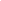 